Van wol 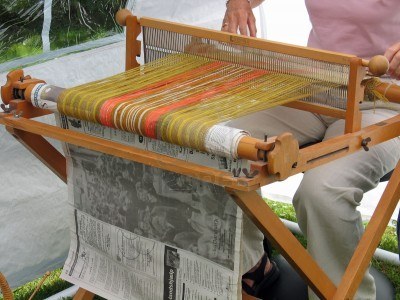 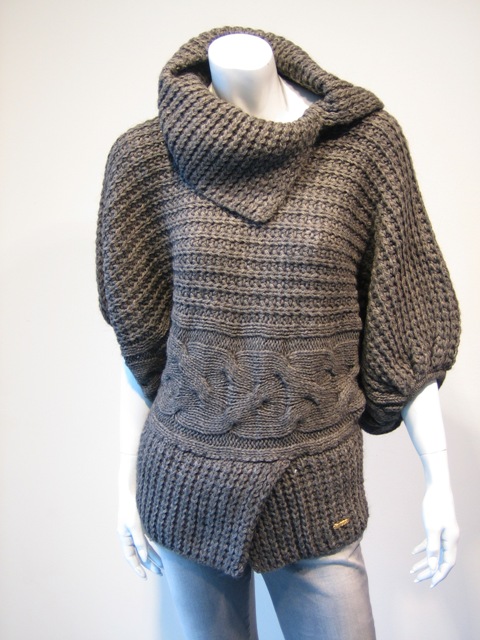 tot kleding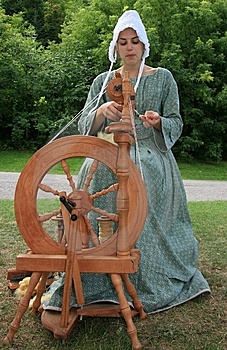 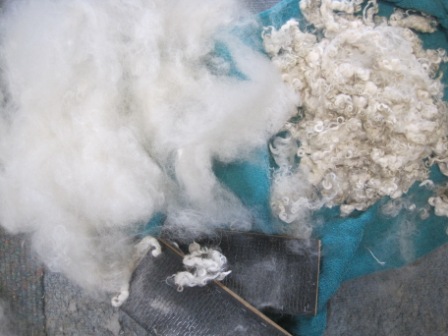 